C O M U N A   S Â N I O B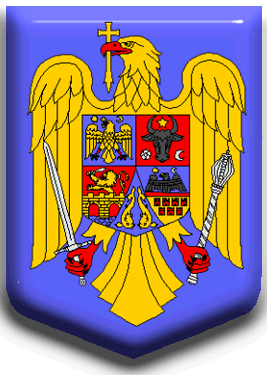 CONSILIUL LOCAL AL COMUNEI SÂNIOBSaniob Nr 199,C.P. 417192, Judeţul Bihor, RomâniaTel /Fax: 0259 / 441128; CUI 4820291e-mail: registratura@saniob.ro; web.site: www.saniob.ro                                                              Anexa nr. 1. La HCL PROIECTT A B L O U L CUPRINZÂND VALORILE IMPOZABILE, IMPOZITELE, TAXELE ȘI TARIFELE LOCALE, ALTE TAXE ASIMILATE ACESTORA,
PRECUM ŞI AMENZILE APLICABILE DE COMUNA SÂNIOBÎN ANUL FISCAL - 2024 – indexate cu rata inflatiei 13.8%CODUL FISCAL – TITLUL IX – Impozite şi taxe localeCAPITOLUL II – IMPOZITUL PE CLĂDIRIART. 457Calculul impozitului pe clădirile rezidentiale aflate în proprietatea persoanelor fizice(1)Pentru clădirile rezidentiale şi clădirile-anexă, aflate în proprietatea persoanelor fizice, impozitul pe clădiri se calculează prin aplicarea unei cotei minimum de 0,09% asupra valorii impozabile a clădirii. Cota impozitului pe clădiri se stabileşte prin hotărâre a consiliului local. (2) Valoarea clădirii: exprimata in lei, se determină prin inmultirea suprafetei construite desfasurate a acesteia, exprimate in metri patrati, cu valoarea impozabila corespunzatoare, exprimata in lei/ mp, din tabelul urmator;(3) În cazul unei clădiri care are peretii exteriori din materiale diferite, pentru stabilirea valorii impozabile a clădirii se identifică în tabelul prevăzut la alin. (2) valoarea impozabilă cea mai mare corespunzătoare materialului cu ponderea cea mai mare.(4) Suprafata construită desfăşurată a unei clădiri se determină prin însumarea suprafetelor sectiunilor tuturor nivelurilor clădirii, inclusiv ale balcoanelor, logiilor sau ale celor situate la subsol sau la mansardă, exceptând suprafetele podurilor neutilizate ca locuintă, ale scărilor şi teraselor neacoperite.(5) Dacă dimensiunile exterioare ale unei clădiri nu pot fi efectiv măsurate pe conturul exterior, atunci suprafata construită desfăşurată a clădirii se determină prin înmultirea suprafetei utile a clădirii cu un coeficient de transformare de 1,4.(6) Valoarea impozabilă a clădirii se ajustează în functie de rangul localitătii şi zona în care este amplasată clădirea, prin înmultirea valorii determinate conform alin. (2)-(5) cu coeficientul de corectie corespunzător, prevăzut în tabelul următor:(7) Valoarea impozabilă a clădirii, determinată în urma aplicării prevederilor alin. (1)-(7), se reduce în functie de anul terminării acesteia, după cum urmează:     a) cu 50%, pentru clădirea care are o vechime de peste 100 de ani la data de 1 ianuarie a anului fiscal de referintă;     b) cu 30%, pentru clădirea care are o vechime cuprinsă între 50 de ani şi 100 de ani inclusiv, la data de 1 ianuarie a anului fiscal de referintă;     c) cu 10%, pentru clădirea care are o vechime cuprinsă între 30 de ani şi 50 de ani inclusiv, la data de 1 ianuarie a anului fiscal de referintă.ART. 458Calculul impozitului pe clădirile nerezidentiale aflate în proprietatea persoanelor fizice(1) Pentru clădirile nerezidentiale aflate în proprietatea persoanelor fizice, impozitul pe clădiri se calculează prin aplicarea unei cote de minim 0.5 % asupra valorii care poate fi:     a) valoarea rezultată dintr-un raport de evaluare întocmit de un evaluator autorizat în ultimii 5 ani anteriori anului de referintă;     b) valoarea finală a lucrărilor de constructii, în cazul clădirilor noi, construite în ultimii 5 ani anteriori anului de referintă;     c) valoarea clădirilor care rezultă din actul prin care se transferă dreptul de proprietate, în cazul clădirilor dobândite în ultimii 5 ani anteriori anului de referintă.(2) Cota impozitului pe clădiri se stabileşte prin hotărâre a consiliului local. (3) Pentru clădirile nerezidentiale aflate în proprietatea persoanelor fizice, utilizate pentru activităti din domeniul agricol, impozitul pe clădiri se calculează prin aplicarea unei cote de 0,4% asupra valorii impozabile a clădirii.(4) În cazul în care valoarea clădirii nu poate fi calculată conform prevederilor alin. (1), impozitul se calculează prin aplicarea cotei de 2% asupra valorii impozabile determinate conform art. 457.ART. 459Calculul impozitului pe clădirile cu destinatie mixtă aflate în proprietatea persoanelor fizice(1) În cazul clădirilor cu destinatie mixtă aflate în proprietatea persoanelor fizice, impozitul se calculează prin însumarea impozitului calculat pentru suprafata folosită în scop rezidential conform art. 457 cu impozitul determinat pentru suprafata folosită în scop nerezidential, conform art. 458.(2) În cazul în care la adresa clădirii este înregistrat un domiciliu fiscal la care nu se desfăşoară nicio activitate economică, impozitul se calculează conform art. 457.(3) Dacă suprafetele folosite în scop rezidential şi cele folosite în scop nerezidential nu pot fi evidentiate distinct, se aplică următoarele reguli:     a) în cazul în care la adresa clădirii este înregistrat un domiciliu fiscal la care nu se desfăşoară nicio activitate economică, impozitul se calculează conform art. 457;     b) în cazul în care la adresa clădirii este înregistrat un domiciliu fiscal la care se desfăşoară activitatea economică, iar cheltuielile cu utilitătile sunt înregistrate în sarcina persoanei care desfăşoară activitatea economică, impozitul pe clădiri se calculează conform prevederilor art. 458.IMPOZITUL PENTRU CLADIRILE AGENTILOR ECONOMICIAnul 2024ART. 460Calculul impozitului/taxei pe clădirile detinute de persoanele juridice(1) Pentru clădirile rezidentiale aflate în proprietatea sau detinute de persoanele juridice, impozitul/taxa pe clădiri se calculează prin aplicarea unei cote de  0,1% asupra valorii impozabile a clădirii.(2) Pentru clădirile nerezidentiale aflate în proprietatea sau detinute de persoanele juridice, impozitul/taxa pe clădiri se calculează prin aplicarea unei cote de 0,2%, inclusiv, asupra valorii impozabile a clădirii.(3) Pentru clădirile nerezidentiale aflate în proprietatea sau detinute de persoanele juridice, utilizate pentru activităti din domeniul agricol, impozitul/taxa pe clădiri se calculează prin aplicarea unei cote de 0,4% asupra valorii impozabile a clădirii.(4) În cazul clădirilor cu destinatie mixtă aflate în proprietatea persoanelor juridice, impozitul se determină prin însumarea impozitului calculat pentru suprafata folosită în scop rezidential conform alin. (1), cu impozitul calculat pentru suprafata folosită în scop nerezidential, conform alin. (2) sau (3).(5) Pentru stabilirea impozitului/taxei pe clădiri, valoarea impozabilă a clădirilor aflate în proprietatea persoanelor juridice este valoarea de la 31 decembrie a anului anterior celui pentru care se datorează impozitul/taxa şi poate fi:     a) ultima valoare impozabilă înregistrată în evidentele organului fiscal;     b) valoarea rezultată dintr-un raport de evaluare întocmit de un evaluator autorizat în conformitate cu standardele de evaluare a bunurilor aflate în vigoare la data evaluării;     c) valoarea finală a lucrărilor de constructii, în cazul clădirilor noi, construite în cursul anului fiscal anterior;     d) valoarea clădirilor care rezultă din actul prin care se transferă dreptul de proprietate, în cazul clădirilor dobândite în cursul anului fiscal anterior;     e) în cazul clădirilor care sunt finantate în baza unui contract de leasing financiar, valoarea rezultată dintr-un raport de evaluare întocmit de un evaluator autorizat în conformitate cu standardele de evaluare a bunurilor aflate în vigoare la data evaluării;     f) în cazul clădirilor pentru care se datorează taxa pe clădiri, valoarea înscrisă în contabilitatea proprietarului clădirii şi comunicată concesionarului, locatarului, titularului dreptului de administrare sau de folosintă, după caz.(6) Valoarea impozabilă a clădirii se actualizează o dată la 3 ani pe baza unui raport de evaluare a clădirii întocmit de un evaluator autorizat în conformitate cu standardele de evaluare a bunurilor aflate în vigoare la data evaluării.(7) Prevederile alin. (6) nu se aplică în cazul clădirilor care apartin persoanelor fată de care a fost pronuntată o hotărâre definitivă de declanşare a procedurii falimentului.(8) În cazul în care proprietarul clădirii nu a actualizat valoarea impozabilă a clădirii în ultimii 3 ani anteriori anului de referintă, cota impozitului/taxei pe clădiri este 5%.(9) În cazul în care proprietarul clădirii pentru care se datorează taxa pe clădiri nu a actualizat valoarea impozabilă în ultimii 3 ani anteriori anului de referintă, diferenta de taxă fată de cea stabilită conform alin. (1) sau (2), după caz, va fi datorată de proprietarul clădirii.(10) Cota impozitului/taxei pe clădiri prevăzută la alin. (1) şi (2) se stabileşte prin hotărâre a consiliului local. CAP. IIIImpozitul pe teren şi taxa pe terenART. 465Calculul impozitului/taxei pe teren(1) Impozitul/Taxa pe teren se stabileşte luând în calcul suprafata terenului, rangul localitătii în care este amplasat terenul, zona şi categoria de folosintă a terenului, conform încadrării făcute de consiliul local.(2) În cazul unui teren amplasat în intravilan, înregistrat în registrul agricol la categoria de folosinţă terenuri cu construcţii, impozitul/taxa pe teren se stabileşte prin înmulţirea suprafeţei terenului, exprimată în hectare, cu suma corespunzătoare prevăzută în următorul tabel:                                                                                                                                           Lei/ha_____________________________________________________________________________________Zona                               2023                                                                             2024                                           Rangul localitătii                                                       Rangul localitătii                                                                            IV                       V                                                 IV                       V_______________________________________________________________________________________         A                             1055                 844                                                   1201                960_______________________________________________________________________________________NOTA:Pentru determinarea valorilor impozabile pe ranguri de localitati si zone in cadrul acestora, la nivelurile mentionate,  se vor aplica urmatorii coeficienti de corectie:(3) În cazul unui teren amplasat în intravilan, înregistrat în registrul agricol la altă categorie de folosinţă decât cea de terenuri cu construcţii, impozitul/taxa pe teren se stabileşte prin înmulţirea suprafeţei terenului, exprimată în hectare, cu suma corespunzătoare prevăzută la alin. (4), iar acest rezultat se înmulţeşte cu coeficientul de corecţie corespunzător prevăzut la alin. (5). (4) Pentru stabilirea impozitului/taxei pe teren, potrivit alin. (3), se folosesc sumele din tabelul următor, exprimate în lei pe hectar:                                                                                                                                         												Lei/haNota . Sumele exprimate in lei/ha pentru anul 2024 rezultata din indexarea cu rata inflatiei de 13.8% este rotunjita in minus in sensul ca fractiunile sub 0.5 lei  se neglijeaza, iar cele ce depasesc  0.5 lei se integreste la 1 leu prin adaos. (5) Suma stabilită conform alin. (4) se înmulteşte cu coeficientul de corectie corespunzător prevăzut în următorul tabel:(6) Ca excepţie de la prevederile alin. (3) - (5), în cazul contribuabililor persoane juridice, pentru terenul amplasat în intravilan, înregistrat în registrul agricol la altă categorie de folosinţă decât cea de terenuri cu construcţii, impozitul/taxa pe teren se calculeaza conform prevederilor alin.7) numai dacă îndeplinesc, cumulativ, următoarele condiții:a) au prevăzut în statut, ca obiect de activitate, agricultură;b) au înregistrate în evidenta contabilă, pentru anul fiscal respectiv, venituri şi cheltuieli din desfăşurarea obiectului de activitate prevăzut la lit. a).(7) În cazul unui teren amplasat în extravilan, impozitul/taxa pe teren se stabileşte prin înmultirea suprafetei terenului, exprimată în hectare, cu suma corespunzătoare prevăzută în următorul tabel, înmultită cu coeficient de corectie corespunzător prevăzut la art. 457 alin. (6):Nota . Sumele exprimate in lei/ha pentru anul 2024 rezultata din indexarea cu rata inflatiei de 13.8% este rotunjita in minus in sensul ca fractiunile sub 0.5 lei  se neglijeaza, iar cele ce depasesc  0.5 lei se integreste la 1 leu prin adaos. Înregistrarea în registrul agricol a datelor privind clădirile şi terenurile, a titularului dreptului de proprietate asupra acestora, precum şi schimbarea categoriei de folosintă se pot face numai pe bază de documente, anexate la declaratia făcută sub semnătura proprie a capului de gospodărie sau, în lipsa acestuia, a unui membru major al gospodăriei. CAP. IVImpozitul pe mijloacele de transportART. 470Calculul impozitului(1) Impozitul pe mijloacele de transport se calculează în functie de tipul mijlocului de transport, conform celor prevăzute în prezentul capitol.(2) În cazul oricăruia dintre următoarele autovehicule, impozitul pe mijlocul de transport se calculează în functie de capacitatea cilindrică a acestuia, prin înmultirea fiecărei grupe de 200 cmc sau fractiune din aceasta cu suma corespunzătoare din tabelul următor:Nota . Sumele exprimate in lei/ha pentru anul 2024 rezultata din indexarea cu rata inflatiei de 13.8% este rotunjita in minus in sensul ca fractiunile sub 0.5 lei  se neglijeaza, iar cele ce depasesc  0.5 lei se integreste la 1 leu prin adaos. (3) În cazul mijloacelor de transport hibride, impozitul se reduce cu minimum 50%, conform hotărârii consiliului local.(4) În cazul unui ataş, impozitul pe mijlocul de transport este de 50% din impozitul pentru motocicletele respective.(5) În cazul unui autovehicul de transport de marfă cu masa totală autorizată egală sau mai mare de 12 tone, impozitul pe mijloacele de transport se indexează nivelurile minime prevăzute în Anexa nr. 1 la Directiva 1999/62/CE de aplicare a taxelor la vehiculele grele de marfă pentru utilizarea anumitor infrastructuri, cu rata de schimb a monedei euro în vigoare în prima zi lucrătoare a lunii octombrie a anului 2023, respectiv 2 octombrie şi publicată în Jurnalul Uniunii Europene din 29 septembrie 2023, conform prevederilor art. 491 alin. 11 din Codul fiscal, respectiv 1 euro = 4,9735 lei, sumele prevăzute în tabelele de la art. 470 alin. (5) şi (6),  din Legea nr. 227/2015 privind Codul fiscal, cu modificările și completările ulterioare si  este egal cu suma corespunzătoare prevăzută în tabelul următor:Nota; In  conf, cu art.491 din 227/2015  sumele prevazute in tabelul la art.470 alin (5) se indexeaza anual in functie de rata de schimb a monedei euro in vigoare in prima zi lucratoare a lunii octombrie a fiecarui an  si publicata in Jurnalul Uniunii Europene si de Nivelurile minime prevazute in Directiva 1999/CE de aplicare la vehiculele grele de marfa pentru utilizarea anumitor infrastructuri. Cursul de schimb a monedei euro si nivelurile minime exprimate in moneda euro, se comunica pe site-urile oficiale ale Ministerul Finantelor si Ministerul Dezvoltarii, Lucrarilor Publice si AdministratieiPlata impozitului/taxei conform ART. 462, ART. 467 si  ART. 472(1) Impozitul pe clădiri, pe teren si pe mijloacele de transport se plăteşte anual, în două rate egale, până la datele de 31 martie şi 30 septembrie, inclusiv.(2) Pentru plata cu anticipatie a impozitului pe clădiri, pe teren si pe mijloacele de transport datorat pentru întregul an de către contribuabili, până la  data de 31 martie a anului respectiv, se acordă o bonificatie de  10% pentru persoane fizice si 5% pentru persoane juridice. (3) Impozitul pe clădiri, pe teren si pe mijloacele de transport datorat aceluiaşi buget local de către contribuabili,de până la 50 lei inclusiv,se plăteşte integral până la primul termen de plată.(4) În cazul în care contribuabilul detine în proprietate mai multe clădiri, teren si mijloace de transport amplasate pe raza aceleiaşi unităti administrativ-teritoriale, prevederile alin. (2) şi (3) se referă la impozitul pe clădiri, pe teren si pe mijloacele de transport cumulat.5) Taxa pe clădiri si teren se plăteşte lunar, până la data de 25 a lunii următoare fiecărei luni din perioada de valabilitate a contractului prin care se transmite dreptul de concesiune, închiriere, administrare ori folosintă.Scutirile si procedurile de acordare aplicabile categoriilor de persoane fizice si juridice vor fi cele prevazute la ART. 456, ART. 464 si  ART. 469  din Legea 227/08.09.2015 CAP. VTaxa pentru eliberarea certificatelor, avizelor şi a autorizatiilorART. 473Reguli generaleOrice persoană care trebuie să obtină un certificat, un aviz sau o autorizatie mentionată în prezentul capitol trebuie să plătească o taxă la compartimentul de specialitate al autoritătii administratiei publice locale înainte de a i se elibera certificatul, avizul sau autorizatia necesară.ART. 474Taxa pentru eliberarea certificatelor de urbanism, a autorizatiilor de construire şi a altor avize şi autorizatii(1) Taxa pentru eliberarea certificatului de urbanism, în mediul urban, este egală cu suma stabilită conform tabelului următor:(2) Taxa pentru eliberarea certificatului de urbanism pentru o zonă rurală este egală cu 50% din taxa stabilită conform alin. (1).(3) Taxa pentru prelungirea unui certificat de urbanism este egală cu 30% din cuantumul taxei pentru eliberarea certificatului sau a autorizatiei initiale.(4) Taxa pentru avizarea certificatului de urbanism de către comisia de urbanism şi amenajarea teritoriului, de către primari sau de structurile de specialitate din cadrul consiliului judetean se stabileşte de consiliul local în sumă 20 lei(5) Taxa pentru eliberarea unei autorizatii de construire pentru o clădire rezidentială sau clădire-anexă este egală cu 0,5% din valoarea autorizată a lucrărilor de constructii.(6) Taxa pentru eliberarea autorizatiei de construire pentru alte constructii decât cele mentionate la alin. (5) este egală cu 1% din valoarea autorizată a lucrărilor de constructie, inclusiv valoarea instalatiilor aferente.(7) Pentru taxele prevăzute la alin. (5) şi (6) stabilite pe baza valorii autorizate a lucrărilor de constructie se aplică următoarele reguli:    a) taxa datorată se stabileşte pe baza valorii lucrărilor de constructie declarate de persoana care solicită avizul şi se plăteşte înainte de emiterea avizului;    b) pentru taxa prevăzută la alin. (5), valoarea reală a lucrărilor de constructie nu poate fi mai mică decât valoarea impozabilă a clădirii stabilită conform art. 457;    c) în termen de 15 zile de la data finalizării lucrărilor de constructie, dar nu mai târziu de 15 zile de la data la care expiră autorizatia respectivă, persoana care a obtinut autorizatia trebuie să depună o declaratie privind valoarea lucrărilor de constructie la compartimentul de specialitate al autoritătii administratiei publice locale;    d) până în cea de-a 15-a zi, inclusiv, de la data la care se depune situatia finală privind valoarea lucrărilor de constructii, compartimentul de specialitate al autoritătii administratiei publice locale are obligatia de a stabili taxa datorată pe baza valorii reale a lucrărilor de constructie;   e) până în cea de-a 15-a zi, inclusiv, de la data la care compartimentul de specialitate al autoritătii administratiei publice locale a comunicat valoarea stabilită pentru taxă, trebuie plătită orice diferentă de taxă datorată de către persoana care a primit autorizatia sau orice diferentă de taxă care trebuie rambursată de autoritatea administratiei publice locale.(8) Taxa pentru prelungirea unei autorizatii de construire este egală cu 30% din cuantumul taxei pentru eliberarea certificatului sau a autorizatiei initiale.(9) Taxa pentru eliberarea autorizatiei de desfiintare, totală sau partială, a unei constructii este egală cu 0,1% din valoarea impozabilă stabilită pentru determinarea impozitului pe clădiri, aferentă părtii desfiintate.(10) Taxa pentru eliberarea autorizatiei de foraje sau excavări necesare lucrărilor de cercetare şi prospectare a terenurilor în etapa efectuării studiilor geotehnice şi a studiilor privind ridicările topografice, sondele de gaze, petrol şi alte excavări se datorează de către titularii drepturilor de prospectiune şi explorare şi se calculează prin înmultirea numărului de metri pătrati de teren ce vor fi efectiv afectati la suprafata solului de foraje şi excavări cu o valoare de 17 lei.(11) În termen de 30 de zile de la finalizarea fazelor de cercetare şi prospectare, contribuabilii au obligatia să declare suprafata efectiv afectată de foraje sau excavări, iar în cazul în care aceasta diferă de cea pentru care a fost emisă anterior o autorizatie, taxa aferentă se regularizează astfel încât să reflecte suprafata efectiv afectată.(12) Taxa pentru eliberarea autorizatiei necesare pentru lucrările de organizare de şantier în vederea realizării unei constructii, care nu sunt incluse în altă autorizatie de construire, este egală cu 3% din valoarea autorizată a lucrărilor de organizare de şantier.(13) Taxa pentru eliberarea autorizatiei de amenajare de tabere de corturi, căsute sau rulote ori campinguri este egală cu 2% din valoarea autorizată a lucrărilor de constructie.(14) Taxa pentru autorizarea amplasării de chioşcuri, containere, tonete, cabine, spatii de expunere, corpuri şi panouri de afişaj, firme şi reclame situate pe căile şi în spatiile publice este de 9 lei, inclusiv, pentru fiecare metru pătrat de suprafată ocupată de constructie.(15) Taxa pentru eliberarea certificatului de nomenclatură stradală şi adresă este de 17lei, (16) (a)Taxa pentru eliberarea unei autorizatii privind lucrările de racorduri şi branşamente la retele publice de apă, canalizare, gaze, termice, energie electrică, telefonie şi televiziune prin cablu se stabileşte de consiliul local şi este de 23 lei, pentru fiecare racord.ART. 475Taxa pentru eliberarea autorizatiilor pentru desfăşurarea unor activităti               			Lei Autorizatia privind desfăşurarea activitătilor prevăzute la alin. (3), în cazul în care persoana îndeplineşte conditiile prevăzute de lege, se emite de către primarul în a cărui rază de competentă se află sediul sau punctul de lucru. Persoanele prevazute la alin. (3) care detin si unitati de vanzare cu amanuntul, platesc viza anuala o singura data.CAP. IXAlte taxe localeART. 486Taxe pentru eliberarea certifcatelor de inregistrare si a placutelor de inmatriculareART. 488Contracte de fiducieÎn cazul persoanelor fizice şi juridice care încheie contracte de fiducie conform Codului civil, impozitele şi taxele locale aferente masei patrimoniale fiduciare transferate în cadrul operatiunii de fiducie sunt plătite de către fiduciar la bugetele locale ale unitătilor administrativ-teritoriale unde sunt înregistrate bunurile care fac obiectul operatiunii de fiducie, cu respectarea prevederilor prezentului titlu, începând cu data de întâi a lunii următoare celei în care a fost încheiat contractul de fiducie.CAP. XAlte dispozitii comuneART. 489Majorarea impozitelor şi taxelor locale de consiliile locale sau consiliile judeteneAutoritatea deliberativă a administratiei publice locale, la propunerea autoritătii executive, poate stabili cote aditionale la impozitele şi taxele locale prevăzute în prezentul titlu, în functie de următoarele criterii: economice, sociale, geografice, precum şi de necesitătile bugetare locale.(2) Cotele aditionale stabilite conform alin. (1) nu pot fi mai mari de 50% fată de nivelurile maxime stabilite în prezentul titlu.(3) Criteriile prevăzute la alin. (1) se hotărăsc de către autoritatea deliberativă a administratiei publice locale.(4) Pentru terenul agricol nelucrat timp de 2 ani consecutiv, consiliul local  majorează impozitul pe teren cu 200%, începând cu al treilea an, în conditiile stabilite prin hotărârea consiliului local nr.107/15.12.2021, anexa nr.4.(5) Consiliul local majorează impozitul pe clădiri şi impozitul pe teren cu 300% pentru clădirile şi terenurile neîngrijite, situate în intravilan, in conditiile stabilite prin hotararea consiliului local nr.107/15.12.2021, anexa 4.(6) Criteriile de încadrare în categoria clădirilor şi terenurilor prevăzute la alin. (5) se regăsesc în Anexa 4 și 4.1. la hotărârea Consiliului local Sâniob nr.107/15.12.2021.(7) Clădirile şi terenurile care intră sub incidenta alin. (5) se stabilesc prin hotărâre a consiliului local conform elementelor de identificare potrivit nomenclaturii stradale.(8) Hotărârile consiliului local stabilite potrivit alin. (7) au caracter individual.ART. 490Controlul şi colectarea impozitelor şi taxelor localeAutoritătile administratiei publice locale şi organele speciale ale acestora, după caz, sunt responsabile pentru stabilirea, controlul şi colectarea impozitelor şi taxelor locale, precum şi a amenzilor şi penalizărilor aferente.ART. 491Indexarea impozitelor şi taxelor locale(1) În cazul oricărui impozit sau oricărei taxe locale, care constă într-o anumită sumă în lei sau care este stabilită pe baza unei anumite sume în lei, sumele respectiv se indexează anual, până la data de 30 aprilie, de către consiliile locale, tinând cont de rata inflatiei pentru anul fiscal anterior, comunicată pe site-urile oficiale ale Ministerului Finantelor Publice şi Ministerului Dezvoltării Regionale şi Administratiei Publice.(2) Sumele indexate conform alin. (1) se aprobă prin hotărâre a consiliului local şi se aplică în anul fiscal următor.CAP. XISanctiuniART. 493SanctiuniArt. 493. - (1) Nerespectarea prevederilor prezentului titlu atrage răspunderea disciplinară, contravenţională sau penală, potrivit dispoziţiilor legale în vigoare.
(2) Constituie contravenţii următoarele fapte, dacă nu au fost săvârşite în astfel de condiţii încât să fie considerate, potrivit legii, infracţiuni: a) depunerea peste termen a declaraţiilor de impunere prevăzute la art. 461 alin. (2), (6), (7), alin. (10) lit. c), alin. (12) şi (13), art. 466 alin. (2), (5), alin. (7) lit. c), alin. (9) şi (10), art. 471 alin. (2), (4), (5) şi alin. (6) lit. b) şi c), art. 474 alin. (7) lit. c), alin. (11), art. 478 alin. (5) şi art. 483 alin. (2);
b) nedepunerea declaraţiilor de impunere prevăzute la art. 461 alin. (2), (6), (7), alin. (10) lit. c), alin. (12) şi (13), art. 466 alin. (2), (5) şi alin. (7) lit. c), alin. (9) şi (10), art. 471 alin. (2), (4), (5) şi alin. (6) lit. b) şi c), art. 474 alin. (7) lit. c), alin. (11), art. 478 alin. (5) şi art. 483 alin. (2). (3) Contravenţia prevăzută la alin. (2) lit. a) se sancţionează cu amendă de la 80 lei la 318 lei, iar cele de la alin. (2) lit. b) cu amendă de la 318 lei la 792 lei.
(41) Necomunicarea informaţiilor şi a documentelor de natura celor prevăzute la art. 494 alin. (12) în termen de cel mult 15 zile lucrătoare de la data primirii solicitării constituie contravenţie şi se sancţionează cu amendă de la 500 la 2.500 lei. (alineat introdus prin art. I pct. 43 din O.U.G. nr. 50/2015 - publicată la 3 noiembrie 2015, în vigoare de la 1 ianuarie 2016) 
(5) În cazul persoanelor juridice, limitele minime şi maxime ale amenzilor prevăzute la alin. (3) şi (4) se majorează cu 300%.
(6) Constatarea contravenţiilor şi aplicarea sancţiunilor se fac de către primari şi persoane împuternicite din cadrul autorităţii administraţiei publice locale.
(7) Limitele amenzilor prevăzute la alin. (3) şi (4) se actualizează prin hotărâre a consiliilor locale conform procedurii stabilite la art. 491.|[(8) Contravenţiilor prevăzute în prezentul capitol li se aplică dispoziţiile Ordonanţei Guvernului nr. 2/2001 privind regimul juridic al contravenţiilor, aprobată cu modificări şi completări prin Legea nr. 180/2002, cu modificările şi completările ulterioare. (text original în vigoare până la 1 ianuarie 2018) ]| 
|[(8) Contravenţiilor prevăzute în prezentul capitol li se aplică dispoziţiile Ordonanţei Guvernului nr. 2/2001 privind regimul juridic al contravenţiilor, aprobată cu modificări şi completări prin Legea nr. 180/2002, cu modificările şi completările ulterioare, inclusiv posibilitatea achitării, pe loc sau în termen de cel mult 48 de ore de la data încheierii procesului - verbal ori, după caz, de la data comunicării acestuia, a jumătate din minimul amenzii. (alineat modificat prin art. I pct. 96 din O.U.G. nr. 79/2017 - publicată la 10 noiembrie 2017, în vigoare de la 1 ianuarie 2018 până la 24 decembrie 2020) ]| [{*}] (8) Contravenţiilor prevăzute în prezentul capitol li se aplică dispoziţiile Ordonanţei Guvernului nr. 2/2001 privind regimul juridic al contravenţiilor, aprobată cu modificări şi completări prin Legea nr. 180/2002, cu modificările şi completările ulterioare. (alineat modificat prin art. I pct. 217 din Legea nr. 296/2020, în vigoare de la 24 decembrie 2020)Tipul cladiriiValoare impozabila- lei/mp -Valoare impozabila- lei/mp -Valoare impozabila- lei/mp -Valoare impozabila- lei/mp -Valoare impozabila- lei/mp -Valoare impozabila- lei/mp -Tipul cladiriiCu instalatii de apa, canalizare, electrice si incalzire(conditii cumulative)Cu instalatii de apa, canalizare, electrice si incalzire(conditii cumulative)Cu instalatii de apa, canalizare, electrice si incalzire(conditii cumulative)Fara instalatii de apa, canalizare,electrice sau incalzireFara instalatii de apa, canalizare,electrice sau incalzireFara instalatii de apa, canalizare,electrice sau incalzireTipul cladirii202320242024202320242024Tipul cladiriiTipul cladiriiA. Cladiri cu cadre din beton armat sau cu pereti exteriori din caramida arsa sau din orice alte materiale rezultate in urma unui tratament termic si/sau chimic113511351292682682776B. Cladiri cu pereti  exteriori din lemn, din piatra naturala,  din caramida nearsa, din valatuci sau din orice alte materiale nesupuse unui tratament termic si/sau chimic342342389228228259C. Cladire-anexa cu cadre din beton armat sau cu pereti exteriori  din caramida arsa sau  din orice alte materiale rezultate in urma unui tratament termic si/sau chimic228228259199199226D. Cladire-anexa  cu pereti  exteriori din lemn, din piatra naturala, din caramida nearsa, din valatuci sau din orice alte materiale ne supuse unui tratament termic si/sau chimic   143   143   1638686985. In cazul contribuabilului care detine la aceeasi adresa incaperi amplasate la subsol, demisol si/sau mansarda, utilizate ca locuinta, in oricare dintre tipurile de cladiri prevazute la lit. A-D75% din suma care s-ar aplica cladirii75% din suma care s-ar aplica cladirii75% din suma care s-ar aplica cladirii75% din suma care s-ar aplica cladirii75% din suma care s-ar aplica cladirii75% din suma care s-ar aplica cladirii6. In cazul contribuabilului care detine la aceeasi adresa incaperi amplasate la subsol, demisol si/sau mansarda, utilizate in alte scopuri decat cel de locuinta, in oricare dintre tipurile de cladiri prevazute la lit. A-D 50% din suma care s-ar aplica cladirii50% din suma care s-ar aplica cladirii50% din suma care s-ar aplica cladirii50%din suma care s-ar aplica cladirii50%din suma care s-ar aplica cladirii50%din suma care s-ar aplica cladiriiZona in cadrul localitatiiRangul localitatiiRangul localitatiiZona in cadrul localitatiiIVVA1.101.05B1.051.00C1.000.95D0.950.90Localitatea       Rangul Zona Coeficient SANIOBIVA1.10CENALOS VA1.00CIUHOI VA1.00SFARNAS VA1.00NrcrtCategoria de folosintăNIVELURILE STABILITE ÎN ANUL PENTRU ANUL 2023NIVELURILE STABILITE PENTRU ANUL 2024NrcrtCategoria de folosintăZONA AZONA A1Teren arabil34392Păşune25273Fâneata25274Vie55635Livadă62726Pădure sau alt teren cu vegetatie forestieră34397Teren cu ape19228Drumuri şi căi ferate009Teren neproductiv00Rangul localitatiiCoeficientul de corectieIV1,10V1,05IMPOZITUL PE TERENURILE AMPLASATE ÎN EXTRAVILAN                                                                                                                               – lei/ha - IMPOZITUL PE TERENURILE AMPLASATE ÎN EXTRAVILAN                                                                                                                               – lei/ha - IMPOZITUL PE TERENURILE AMPLASATE ÎN EXTRAVILAN                                                                                                                               – lei/ha - CATEGORIA DE FOLOSINTANivelul pentru anul 2023Nivelul pentru anul 2024CATEGORIA DE FOLOSINTAZona AZona ACATEGORIA DE FOLOSINTAZona AZona ApasuneTeren cu constructii3439pasuneTeren arabil5866pasunePasune3034pasuneFaneata3034pasuneVie pe rod6271pasuneVie pana la intrarea pe rod00pasuneLivada pe rod6271pasuneLivada pana la intrarea pe rod00pasunePadure sau alt teren cu vegetatie forestiera peste 20 ani1820pasunePadure in varsta pana la 20 ani, si padure cu rol trotectie00pasuneTeren cu apa, altul decat cel cu amenajari piscicole00Teren cu amenajari piscicole3742Drumuri si cai ferate00Teren neproductiv00CAPITOLUL IV – IMPOZITUL PE MIJLOACELE DE TRANSPORTCAPITOLUL IV – IMPOZITUL PE MIJLOACELE DE TRANSPORTCAPITOLUL IV – IMPOZITUL PE MIJLOACELE DE TRANSPORT                           Mijloace de transport cu tractiune mecanică                           Mijloace de transport cu tractiune mecanică                           Mijloace de transport cu tractiune mecanicăMijloc de transportNivelurile stabilite pentru anul 2023Nivelurile indexate pentru anul 2024Mijloc de transportValoarea taxeiLei/200cm3 sau fractiuneValoarea taxeiLei/200cm3 sau fractiuneAutoturisme cu capacitatea cilindrică intre 1601-2000 cm3 inclusiv2023Autoturisme cu capacitate cilindrică intre 2001-2600 cm3 inclusiv7990Autoturisme cu capacitate cilindrica intre 2601- 3000 cm3 inclusiv158180Autoturisme cu capacitate cilindrica peste 3001cm3317361Autobuze, autocare, microbuze2731Alte vechicule cu tractiune mecanică cu masa totală autorizată de până la 12 tone inclusive, precum si autoturisme de teren de productie interna3439Tractoare înmatriculate2023Motociclete, motorete, scutere si autoturisme cu capacitate cilindrica de pana la 1600 cm3 inclusiv1011Motociclete, tricicliuri, cvadricicliuri cu capacitate cilindrica de peste 1600 cm3 1113 Vehicule inregistrate cu capacitate cilindrica < 4.800 cm3 45 Vehicule inregistrate cu capacitate cilindrica > 4.800 cm3 68Vehicule fara capacitate cilindrica evidentiata5563Art. 470 alin. (5)      Art. 470 alin. (5)      Art. 470 alin. (5)      Art. 470 alin. (5)      Art. 470 alin. (5)      Art. 470 alin. (5)      Art. 470 alin. (5)      Art. 470 alin. (5)      Art. 470 alin. (5)      Numărul de axe și greutatea brută încărcată maximă admisă Numărul de axe și greutatea brută încărcată maximă admisă Numărul de axe și greutatea brută încărcată maximă admisă Numărul de axe și greutatea brută încărcată maximă admisă Numărul de axe și greutatea brută încărcată maximă admisă NIVELURILE STABILITE DE CONSILIUL LOCAL PENTRU ANUL 2023NIVELURILE STABILITE DE CONSILIUL LOCAL PENTRU ANUL 2023NIVELURILE INDEXATE CU rata de schimb a monedei euro1 euro = 4,9735 leiNIVELURILE INDEXATE CU rata de schimb a monedei euro1 euro = 4,9735 leiNumărul de axe și greutatea brută încărcată maximă admisă Numărul de axe și greutatea brută încărcată maximă admisă Numărul de axe și greutatea brută încărcată maximă admisă Numărul de axe și greutatea brută încărcată maximă admisă Numărul de axe și greutatea brută încărcată maximă admisă Impozitul (în lei/an)Impozitul (în lei/an)Impozitul (în lei/an)Impozitul (în lei/an)Numărul de axe și greutatea brută încărcată maximă admisă Numărul de axe și greutatea brută încărcată maximă admisă Numărul de axe și greutatea brută încărcată maximă admisă Numărul de axe și greutatea brută încărcată maximă admisă Numărul de axe și greutatea brută încărcată maximă admisă Ax(e) motor(oare) cu sistem de suspensie pneumatică sau echivalentele recunoscuteAlte sisteme de suspensie pentru axele motoareAx(e) motor(oare) cu sistem de suspensie pneumatică sau echivalentele recunoscuteAlte sisteme de suspensie pentru axele motoareIdouă axedouă axedouă axedouă axedouă axedouă axedouă axedouă axe111Masa de cel puțin 12 tone, dar mai mică de 13 tone01530154222Masa de cel puțin 13 tone, dar mai mică de 14 tone153426154428333Masa de cel puțin 14 tone, dar mai mică de 15 tone426599428602444Masa de cel puțin 15 tone, dar mai mică de 18 tone59913566021363555Masa de cel puțin 18 tone59913566021363II3 axe3 axe3 axe3 axe3 axe3 axe3 axe3 axe111Masa de cel puțin 15 tone, dar mai mică de 17 tone153267154269222Masa de cel puțin 17 tone, dar mai mică de 19 tone267549269552333Masa de cel puțin 19 tone, dar mai mică de 21 tone549713552716444Masa de cel puțin 21 tone, dar mai mică de 23 tone71310997161104555Masa de cel puțin 23 tone, dar mai mică de 25 tone1099170711041716666Masa de cel puțin 25 tone, dar mai mică de 26 tone1099170711041716777Masa de cel puțin 26 tone1099170711041716III4 axe4 axe4 axe4 axe4 axe4 axe4 axe4 axe111Masa de cel puțin 23 tone, dar mai mică de 25 tone713723716726222Masa de cel puțin 25 tone, dar mai mică de 27 tone72311287261134333Masa de cel puțin 27 tone, dar mai mică de 29 tone1128179211341800444Masa de cel puțin 29 tone, dar mai mică de 31 tone1792265818002671555Masa de cel puțin 31 tone, dar mai mică de 32 tone1792265818002671666Masa de cel puțin 32 tone1792265818002671Art. 470 alin. (6):Art. 470 alin. (6):Art. 470 alin. (6):Art. 470 alin. (6):Art. 470 alin. (6):Art. 470 alin. (6):Art. 470 alin. (6):Art. 470 alin. (6):Art. 470 alin. (6):Numărul de axe și greutatea brută încărcată maximă admisăNumărul de axe și greutatea brută încărcată maximă admisăNumărul de axe și greutatea brută încărcată maximă admisăNumărul de axe și greutatea brută încărcată maximă admisăNumărul de axe și greutatea brută încărcată maximă admisăNIVELURILE STABILITE DE CONSILIUL LOCAL PENTRU ANUL 2023NIVELURILE STABILITE DE CONSILIUL LOCAL PENTRU ANUL 2023NIVELURILE INDEXATE CU rata de schimb a monedei euro1 euro = 4,9735 leiNIVELURILE INDEXATE CU rata de schimb a monedei euro1 euro = 4,9735 leiNumărul de axe și greutatea brută încărcată maximă admisăNumărul de axe și greutatea brută încărcată maximă admisăNumărul de axe și greutatea brută încărcată maximă admisăNumărul de axe și greutatea brută încărcată maximă admisăNumărul de axe și greutatea brută încărcată maximă admisăImpozitul (în lei/an)Impozitul (în lei/an)Impozitul (în lei/an)Impozitul (în lei/an)Numărul de axe și greutatea brută încărcată maximă admisăNumărul de axe și greutatea brută încărcată maximă admisăNumărul de axe și greutatea brută încărcată maximă admisăNumărul de axe și greutatea brută încărcată maximă admisăNumărul de axe și greutatea brută încărcată maximă admisăAx(e) motor(oare) cu sistem de suspensie pneumatică sau un echivalentele recunoscutealte sisteme de suspensie pentru axele motoareAx(e) motor(oare) cu sistem de suspensie pneumatică sau un echivalentele recunoscute, majoratealte sisteme de suspensie pentru axele motoare, majorateII2 + 1 axe2 + 1 axe2 + 1 axe2 + 1 axe2 + 1 axe2 + 1 axe2 + 1 axe1Masa de cel puțin 12 tone, dar mai mică de 14 toneMasa de cel puțin 12 tone, dar mai mică de 14 tone00002Masa de cel puțin 14 tone, dar mai mică de 16 toneMasa de cel puțin 14 tone, dar mai mică de 16 tone00003Masa de cel puțin 16 tone, dar mai mică de 18 toneMasa de cel puțin 16 tone, dar mai mică de 18 tone0690704Masa de cel puțin 18 tone, dar mai mică de 20 toneMasa de cel puțin 18 tone, dar mai mică de 20 tone69158701595Masa de cel puțin 20 tone, dar mai mică de 22 toneMasa de cel puțin 20 tone, dar mai mică de 22 tone1583711593736Masa de cel puțin 22 tone, dar mai mică de 23 toneMasa de cel puțin 22 tone, dar mai mică de 23 tone3714803734827Masa de cel puțin 23 tone, dar mai mică de 25 toneMasa de cel puțin 23 tone, dar mai mică de 25 tone4808664828708Masa de cel puțin 25 tone, dar mai mică de 28 toneMasa de cel puțin 25 tone, dar mai mică de 28 tone866151987015279Masa de cel puțin 28 toneMasa de cel puțin 28 tone86615198701527IIII2 + 2 axe2 + 2 axe2 + 2 axe2 + 2 axe2 + 2 axe2 + 2 axe2 + 2 axe1Masa de cel puțin 23 tone, dar mai mică de 25 toneMasa de cel puțin 23 tone, dar mai mică de 25 tone1483461493482Masa de cel puțin 25 tone, dar mai mică de 26 toneMasa de cel puțin 25 tone, dar mai mică de 26 tone3465693485723Masa de cel puțin 26 tone, dar mai mică de 28 toneMasa de cel puțin 26 tone, dar mai mică de 28 tone5698365728414Masa de cel puțin 28 tone, dar mai mică de 29 toneMasa de cel puțin 28 tone, dar mai mică de 29 tone836101084110155Masa de cel puțin 29 tone, dar mai mică de 31 toneMasa de cel puțin 29 tone, dar mai mică de 31 tone10101658101516666Masa de cel puțin 31 tone, dar mai mică de 33 toneMasa de cel puțin 31 tone, dar mai mică de 33 tone16582301166623137Masa de cel puțin 33 tone, dar mai mică de 36 toneMasa de cel puțin 33 tone, dar mai mică de 36 tone23013494231335118Masa de cel puțin 36 tone, dar mai mică de 38 toneMasa de cel puțin 36 tone, dar mai mică de 38 tone23013494231335119Masa de cel puțin 38 toneMasa de cel puțin 38 tone2301349423133511IIIIII2 + 3 axe2 + 3 axe2 + 3 axe2 + 3 axe2 + 3 axe2 + 3 axe2 + 3 axe1Masa de cel puțin 36 tone, dar mai mică de 38 toneMasa de cel puțin 36 tone, dar mai mică de 38 tone18312549184025612Masa de cel puțin 38 tone, dar mai mică de 40 toneMasa de cel puțin 38 tone, dar mai mică de 40 tone25493464256125613Masa de cel puțin 40 toneMasa de cel puțin 40 tone2549346425612561IVIV3 + 2 axe3 + 2 axe3 + 2 axe3 + 2 axe3 + 2 axe3 + 2 axe3 + 2 axe1Masa de cel puțin 36 tone, dar mai mică de 38 toneMasa de cel puțin 36 tone, dar mai mică de 38 tone16182247162622582Masa de cel puțin 38 tone, dar mai mică de 40 toneMasa de cel puțin 38 tone, dar mai mică de 40 tone22473108225831233Masa de cel puțin 40 tone, dar mai mică de 44 toneMasa de cel puțin 40 tone, dar mai mică de 44 tone31084598312346204Masa de cel puțin 44 toneMasa de cel puțin 44 tone3108459831234620VV3 + 3 axe3 + 3 axe3 + 3 axe3 + 3 axe3 + 3 axe3 + 3 axe3 + 3 axe1Masa de cel puțin 36 tone, dar mai mică de 38 toneMasa de cel puțin 36 tone, dar mai mică de 38 tone921111492511192Masa de cel puțin 38 tone, dar mai mică de 40 toneMasa de cel puțin 38 tone, dar mai mică de 40 tone11141663111916713Masa de cel puțin 40 tone, dar mai mică de 44 toneMasa de cel puțin 40 tone, dar mai mică de 44 tone16632648167126614Masa de cel puțin 44 toneMasa de cel puțin 44 tone1663264816712661CAPITOLUL V – TAXA PENTRU ELIBERAREA CERTIFICATELOR, AVIZELOR ŞI A AUTORIZAtIILORCAPITOLUL V – TAXA PENTRU ELIBERAREA CERTIFICATELOR, AVIZELOR ŞI A AUTORIZAtIILORCAPITOLUL V – TAXA PENTRU ELIBERAREA CERTIFICATELOR, AVIZELOR ŞI A AUTORIZAtIILOR    Taxa pentru eliberarea              Certificatului de urbanism în mediul urban NIVELURILE PENTRU ANUL 2023NIVELURILE  PENTRU ANUL 2024Suprafata pentru care se obtine certificatul de urbanismTaxa – leiTaxa – lei a) până la 150 mp inclusiv910b) între 151 şi 250 mp inclusiv1011c) între 251 şi 500 mp inclusiv1214d) între 501 şi 750 mp inclusiv1517e) Între 751 şi 1.000 mp inclusiv1820f) Peste 1.000 mp 18+0.01lei/mp pentru fiecare mp care depaseste 1.000mp20+0.01lei/mp pentru fiecare mp care depaseste 1.000mp2024 (1.)Taxa aviz program de functionare57(1.2)Taxa viza anuala, pentru unitatile de vanzare cu amănuntul(alimentatie publica)569(1.3) Taxa viza anuala pentru unitatile, altele decat cele prevazute la alin. (1.3)114(2)Taxa pentru eliberarea atestatului de producător, respectiv pentru eliberarea carnetului de comercializare a produselor din sectorul agricol.5734(3) taxa pentru înregistrarea anuală a produselor în carnetul de comercializare34(3)Persoanele a căror activitate este înregistrată în grupele CAEN 561 - Restaurante, 563 - Baruri şi alte activităti de servire a băuturilor şi 932 - Alte activităti recreative şi distractive, potrivit Clasificării activitătilor din economia natională - CAEN, actualizată prin Ordinul preşedintelui Institutului National de Statistică nr. 337/2007 privind actualizarea Clasificării activitătilor din economia natională - CAEN, datorează bugetului local al comunei, oraşului sau municipiului, după caz, în a cărui rază administrativ - teritorială se desfăşoară activitatea, o taxă pentru eliberarea/vizarea anuală a autorizatiei privind desfăşurarea acestor activităti, în functie de suprafata aferentă activitătilor respective, în sumă de:  a) pentru o suprafată de până la 500 m², inclusiv;  569 lei b) pentru o suprafată mai mare de 500 m² -- 1138 leiCAPITOLUL VI – TAXA PENTRU FOLOSIREA MIJLOACELOR DE RECLAMĂ ŞI PUBLICITATECAPITOLUL VI – TAXA PENTRU FOLOSIREA MIJLOACELOR DE RECLAMĂ ŞI PUBLICITATECAPITOLUL VI – TAXA PENTRU FOLOSIREA MIJLOACELOR DE RECLAMĂ ŞI PUBLICITATECAPITOLUL VI – TAXA PENTRU FOLOSIREA MIJLOACELOR DE RECLAMĂ ŞI PUBLICITATEArt.478 alin. (2) – Taxa pentru afişaj în  scop de reclamă şi publicitateArt.478 alin. (2) – Taxa pentru afişaj în  scop de reclamă şi publicitateNIVELURILE PENTRU ANUL 2023NIVELURILE I PENTRU ANUL 2024-lei/mp, sau fractiune de mp-lei/mp, sau fractiune de mpa) în cazul unui afişaj situat în locul în care persoana derulează o activitate economicăa) în cazul unui afişaj situat în locul în care persoana derulează o activitate economică5057b) în cazul oricărui alt panou, afişaj sau structură de afişaj pentru reclamă şi publicitateb) în cazul oricărui alt panou, afişaj sau structură de afişaj pentru reclamă şi publicitate5057CAPITOLUL VII – IMPOZITUL PE SPECTACOLE CAPITOLUL VII – IMPOZITUL PE SPECTACOLE CAPITOLUL VII – IMPOZITUL PE SPECTACOLE CAPITOLUL VII – IMPOZITUL PE SPECTACOLE Art. 481 – manifestarea artistică sau atractivă distractivăNIVELURILE  PENTRU ANUL 2024NIVELURILE  PENTRU ANUL 2024NIVELURILE  PENTRU ANUL 2024a) în cazul vidotecilor222b) în cazul discotecilor333b)Taxa Salubrizareb)Taxa Salubrizareb)Taxa Salubrizare2023202320232023202420242024b.1.Taxa 1 persoana b.1.Taxa 1 persoana b.1.Taxa 1 persoana 12121212121212b.2.Taxa 2 persoanab.2.Taxa 2 persoanab.2.Taxa 2 persoana24242424242424b.3.Taxa 3 persoanab.3.Taxa 3 persoanab.3.Taxa 3 persoana36363636363636b.4 Taxa 4 persoaneb.4 Taxa 4 persoaneb.4 Taxa 4 persoane45454545454545       b.5 Taxa familii peste 4 persoane       b.5 Taxa familii peste 4 persoane       b.5 Taxa familii peste 4 persoane45454545454545c)  taxe  de urgenta pentru eliberarea de:adeverinte prin care se atesta detinerea in proprietate de bunuri mobile si imobile:c)  taxe  de urgenta pentru eliberarea de:adeverinte prin care se atesta detinerea in proprietate de bunuri mobile si imobile:c)  taxe  de urgenta pentru eliberarea de:adeverinte prin care se atesta detinerea in proprietate de bunuri mobile si imobile:c)  taxe  de urgenta pentru eliberarea de:adeverinte prin care se atesta detinerea in proprietate de bunuri mobile si imobile:000000certificate fiscale pentru persoane fizicecertificate fiscale pentru persoane fizicecertificate fiscale pentru persoane fizicecertificate fiscale pentru persoane fizice000000certificate fiscale pentru persoane juridicecertificate fiscale pentru persoane juridicecertificate fiscale pentru persoane juridicecertificate fiscale pentru persoane juridice000000d)  alte taxecautare acte arhiva si eliberare xerocopiid)  alte taxecautare acte arhiva si eliberare xerocopiid)  alte taxecautare acte arhiva si eliberare xerocopiid)  alte taxecautare acte arhiva si eliberare xerocopii10/pg10/pg10/pg10/pg12/pg12/pgverificare/inregistrare/rezilierea contractelor de arendaverificare/inregistrare/rezilierea contractelor de arendaverificare/inregistrare/rezilierea contractelor de arendaverificare/inregistrare/rezilierea contractelor de arenda101010101010Inregistrare și operare dosar vânzare terenInregistrare și operare dosar vânzare terenInregistrare și operare dosar vânzare terenInregistrare și operare dosar vânzare teren252525252525inregistrarea mijloacelor de transport, conform Regulamentului aprobat prin HCL.32/2020.inregistrarea mijloacelor de transport, conform Regulamentului aprobat prin HCL.32/2020.inregistrarea mijloacelor de transport, conform Regulamentului aprobat prin HCL.32/2020.inregistrarea mijloacelor de transport, conform Regulamentului aprobat prin HCL.32/2020.303030303030taxa recuperare cheltuieli poștale, în vederea înștiințărilor și somațiilor de platătaxa recuperare cheltuieli poștale, în vederea înștiințărilor și somațiilor de platătaxa recuperare cheltuieli poștale, în vederea înștiințărilor și somațiilor de platătaxa recuperare cheltuieli poștale, în vederea înștiințărilor și somațiilor de platăConform chitanțelor poștale care vor fipreluate în debitConform chitanțelor poștale care vor fipreluate în debite) Taxe  de stare civilă:e) Taxe  de stare civilă:e) Taxe  de stare civilă:e) Taxe  de stare civilă:202320232023202320242024Taxa pentru recuperarea cheltuielilor pentru imprimatele de stare civilă (certificat naştere, căsătorie, deces) – lei/imprimatTaxa pentru recuperarea cheltuielilor pentru imprimatele de stare civilă (certificat naştere, căsătorie, deces) – lei/imprimatTaxa pentru recuperarea cheltuielilor pentru imprimatele de stare civilă (certificat naştere, căsătorie, deces) – lei/imprimatTaxa pentru recuperarea cheltuielilor pentru imprimatele de stare civilă (certificat naştere, căsătorie, deces) – lei/imprimat151515151515Taxa pentru recuperarea cheltuielilor (imprimate,posta) cu transcrierea actelor de stare civila eliberate in strainatate, Taxa pentru recuperarea cheltuielilor (imprimate,posta) cu transcrierea actelor de stare civila eliberate in strainatate, Taxa pentru recuperarea cheltuielilor (imprimate,posta) cu transcrierea actelor de stare civila eliberate in strainatate, Taxa pentru recuperarea cheltuielilor (imprimate,posta) cu transcrierea actelor de stare civila eliberate in strainatate, 303030303030Taxa de  divort pe cale administrativăTaxa de  divort pe cale administrativăTaxa de  divort pe cale administrativăTaxa de  divort pe cale administrativă750750750750750750Rectificare acte de stare civilaRectificare acte de stare civilaRectificare acte de stare civilaRectificare acte de stare civila303030303030Art. 486 alin.(1) – Taxa zilnică pentru utilizarea temporară a locurilor publice şi pentru vizitarea muzeelor, a caselor memoriale sau a monumentelor istorice, de arhitectură şi arheologiceArt. 486 alin.(1) – Taxa zilnică pentru utilizarea temporară a locurilor publice şi pentru vizitarea muzeelor, a caselor memoriale sau a monumentelor istorice, de arhitectură şi arheologiceArt. 486 alin.(1) – Taxa zilnică pentru utilizarea temporară a locurilor publice şi pentru vizitarea muzeelor, a caselor memoriale sau a monumentelor istorice, de arhitectură şi arheologiceArt. 486 alin.(1) – Taxa zilnică pentru utilizarea temporară a locurilor publice şi pentru vizitarea muzeelor, a caselor memoriale sau a monumentelor istorice, de arhitectură şi arheologiceNIVELURILE PENTRU ANUL 2023NIVELURILE PENTRU ANUL 2023NIVELURILE INDEXATE PENTRU ANUL 2024NIVELURILE INDEXATE PENTRU ANUL 2024NIVELURILE INDEXATE PENTRU ANUL 2024NIVELURILE INDEXATE PENTRU ANUL 2024Art. 486 alin.(1) – Taxa zilnică pentru utilizarea temporară a locurilor publice şi pentru vizitarea muzeelor, a caselor memoriale sau a monumentelor istorice, de arhitectură şi arheologiceArt. 486 alin.(1) – Taxa zilnică pentru utilizarea temporară a locurilor publice şi pentru vizitarea muzeelor, a caselor memoriale sau a monumentelor istorice, de arhitectură şi arheologiceArt. 486 alin.(1) – Taxa zilnică pentru utilizarea temporară a locurilor publice şi pentru vizitarea muzeelor, a caselor memoriale sau a monumentelor istorice, de arhitectură şi arheologiceArt. 486 alin.(1) – Taxa zilnică pentru utilizarea temporară a locurilor publice şi pentru vizitarea muzeelor, a caselor memoriale sau a monumentelor istorice, de arhitectură şi arheologice111111Art.486 alin.(2) – Taxa lunara pentru utilizarea domeniului public in scop de terasa.         Art.486 alin.(2) – Taxa lunara pentru utilizarea domeniului public in scop de terasa.         Art.486 alin.(2) – Taxa lunara pentru utilizarea domeniului public in scop de terasa.         Art.486 alin.(2) – Taxa lunara pentru utilizarea domeniului public in scop de terasa.         2 lei/mp2 lei/mp2 lei/mp2 lei/mp2 lei/mp2 lei/mpArt.486 alin. (2) – Taxa zilnică pentru  utilizarea echipamentelor destinate în scopul obtinerii de venit:- Inchiriere Buldoexcavator:Art.486 alin. (2) – Taxa zilnică pentru  utilizarea echipamentelor destinate în scopul obtinerii de venit:- Inchiriere Buldoexcavator:Art.486 alin. (2) – Taxa zilnică pentru  utilizarea echipamentelor destinate în scopul obtinerii de venit:- Inchiriere Buldoexcavator:Art.486 alin. (2) – Taxa zilnică pentru  utilizarea echipamentelor destinate în scopul obtinerii de venit:- Inchiriere Buldoexcavator:180/ora180/oraPt.pers.fizice=150 lei/oraPt.pers.juridice=180 lei/oraPt.pers.fizice=150 lei/oraPt.pers.juridice=180 lei/oraPt.pers.fizice=150 lei/oraPt.pers.juridice=180 lei/oraPt.pers.fizice=150 lei/oraPt.pers.juridice=180 lei/ora- inchiriere coasa mecanica:- inchiriere coasa mecanica:- inchiriere coasa mecanica:- inchiriere coasa mecanica:2.5 lei/mp 2.5 lei/mp 2.5 lei/mp2.5 lei/mp2.5 lei/mp2.5 lei/mp-inchiriere Tractor + remorca-inchiriere Tractor + remorca-inchiriere Tractor + remorca-inchiriere Tractor + remorca120 lei/ora120 lei/ora120 lei/ora120 lei/ora120 lei/ora120 lei/ora                   Tractor + cisterna apa 7000l                   Tractor + cisterna apa 7000l                   Tractor + cisterna apa 7000l                   Tractor + cisterna apa 7000l100 lei/ora100 lei/ora100 lei/ora100 lei/ora100 lei/ora100 lei/ora                   Tractor +cisterna apa 5000l                   Tractor +cisterna apa 5000l                   Tractor +cisterna apa 5000l                   Tractor +cisterna apa 5000l60 lei/ora60 lei/ora60 lei/ora60 lei/ora60 lei/ora60 lei/ora                   Tractor+cisterna apa 4000l si <                   Tractor+cisterna apa 4000l si <                   Tractor+cisterna apa 4000l si <                   Tractor+cisterna apa 4000l si <40 lei/ora40 lei/ora40 lei/ora40 lei/ora40 lei/ora40 lei/oraArt.486 alin.3) – Taxa zilnica pentru utilizare temporara a locurilor publice:Art.486 alin.3) – Taxa zilnica pentru utilizare temporara a locurilor publice:Art.486 alin.3) – Taxa zilnica pentru utilizare temporara a locurilor publice:Art.486 alin.3) – Taxa zilnica pentru utilizare temporara a locurilor publice:Taxa desfacere marfuriTaxa desfacere marfuriTaxa desfacere marfuriTaxa desfacere marfuri15 lei/zi/m215 lei/zi/m215 lei/zi/m215 lei/zi/m215 lei/zi/m215 lei/zi/m2Taxa comert, marfuri stradale :Taxa parcare  utilaje agricole, sculeTaxa pentru parcare mijloace de transport in comun (Curse speciale)Taxa de depozitare materiale de constructii, nisisp, lemne, carbune, etc.Taxa comert, marfuri stradale :Taxa parcare  utilaje agricole, sculeTaxa pentru parcare mijloace de transport in comun (Curse speciale)Taxa de depozitare materiale de constructii, nisisp, lemne, carbune, etc.Taxa comert, marfuri stradale :Taxa parcare  utilaje agricole, sculeTaxa pentru parcare mijloace de transport in comun (Curse speciale)Taxa de depozitare materiale de constructii, nisisp, lemne, carbune, etc.Taxa comert, marfuri stradale :Taxa parcare  utilaje agricole, sculeTaxa pentru parcare mijloace de transport in comun (Curse speciale)Taxa de depozitare materiale de constructii, nisisp, lemne, carbune, etc.20 lei/luna   30 lei/6 luni50 lei/an50 lei/luna   Locuri autorizate             Neautorizatea) 8+1 locuri 30lei/ 3 luni     90lei/ 3lunib) 9-24 lucuri 50lei/3luni     150lei/3lunic) 24-60 locuri 70lei/3luni    210lei/3luni50lei/ luna20 lei/luna   30 lei/6 luni50 lei/an50 lei/luna   Locuri autorizate             Neautorizatea) 8+1 locuri 30lei/ 3 luni     90lei/ 3lunib) 9-24 lucuri 50lei/3luni     150lei/3lunic) 24-60 locuri 70lei/3luni    210lei/3luni50lei/ luna20 lei/luna   30 lei/6 luni50 lei/an50 lei/luna   Locuri autorizate             Neautorizatea) 8+1 locuri 30lei/ 3 luni     90lei/ 3lunib) 9-24 lucuri 50lei/3luni     150lei/3lunic) 24-60 locuri 70lei/3luni    210lei/3luni50lei/ luna20 lei/luna   30 lei/6 luni50 lei/an50 lei/luna   Locuri autorizate             Neautorizatea) 8+1 locuri 30lei/ 3 luni     90lei/ 3lunib) 9-24 lucuri 50lei/3luni     150lei/3lunic) 24-60 locuri 70lei/3luni    210lei/3luni50lei/ lunab) Taxa inchiriere camine culturaleb) Taxa inchiriere camine culturaleb) Taxa inchiriere camine culturaleb) Taxa inchiriere camine culturaleb) Taxa inchiriere camine culturaleb) Taxa inchiriere camine culturaleb) Taxa inchiriere camine culturaleb) Taxa inchiriere camine culturaleb) Taxa inchiriere camine culturaleb) Taxa inchiriere camine culturaleDenumire manifestareCIUHOICENALOSCENALOSCENALOSSFARNASSFARNASSFARNASSFARNASCasa de nunti SANIOBNunti 3003003003003003003003001000Inmormantari 100100100100100100100100150Botez,/cununii, zile de nastere300100100100300300300300500Majorate150505050150150150150250Alte 50/zi50/zi50/zi50/zi50/zi50/zi50/zi50/zi100/ziInchiriat mobilier:-masa lemn-banca lemn--------155Inchiriat vesela:-set 50 persoane;--------50-set 100 persoane;100Inchirieri ONG-uri, diverse evenimente culturalegratuitgratuitgratuitgratuitgratuitgratuitgratuitgratuitgratuit1Taxa pentru eliberarea certificatelor de inregistrare15 lei2Taxa eliberare placutelor pt.tractoare50lei/2 buc3Taxa eliberare placutelor pentru remorca, caruta25 lei/ 1 buc4Taxa eliberare placate pentru motored, ATV.20 lei/ 1 buc